The NetherlandsThe NetherlandsThe NetherlandsDecember 2028December 2028December 2028December 2028MondayTuesdayWednesdayThursdayFridaySaturdaySunday12345678910St Nicholas’ Eve11121314151617Kingdom Day1819202122232425262728293031Christmas DayBoxing DayNew Year’s Eve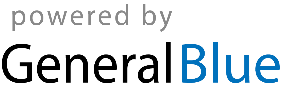 